Wahl-Vorschlagfür die Wahl vom Werkstatt-Rat am ………..Der Wahl-Vorschlag muss bis zum …………… beim Wahl-Vorstand sein.Geben Sie den Wahl-Vorschlag an diese Person: ………………………….Oder schicken Sie den Wahl-Vorschlag an:……………………………….Bilder: © Lebenshilfe für Menschen mit geistiger Behinderung Bremen e.V., Illustrator Stefan Albers, Atelier Fleetinsel, 2013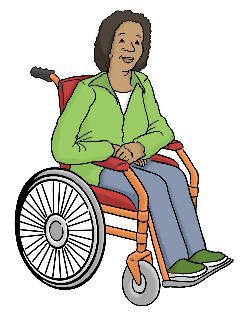 Dieser Beschäftigte oder diese Beschäftigte soll Kandidat oder Kandidatin für die Wahl vom 
Werkstatt-Rat sein. Das bedeutet: Diese Person kann in den Werkstatt-Rat gewählt werden. Dieser Beschäftigte oder diese Beschäftigte soll Kandidat oder Kandidatin für die Wahl vom 
Werkstatt-Rat sein. Das bedeutet: Diese Person kann in den Werkstatt-Rat gewählt werden. NameVorname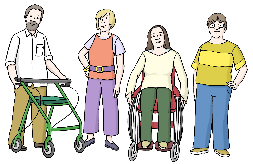 Wir unterstützen diesen Wahl-Vorschlag:Wir unterstützen diesen Wahl-Vorschlag:Wir unterstützen diesen Wahl-Vorschlag:NameVornameUnterschriftNameVornameUnterschriftNameVornameUnterschriftBestätigung vom Kandidat: Ich will Kandidat sein.Mein Name soll auf die Liste von den Kandidaten und Kandidatinnen. Bestätigung vom Kandidat: Ich will Kandidat sein.Mein Name soll auf die Liste von den Kandidaten und Kandidatinnen. Ort und DatumUnterschrift Wahl-Bewerber (Kandidat)